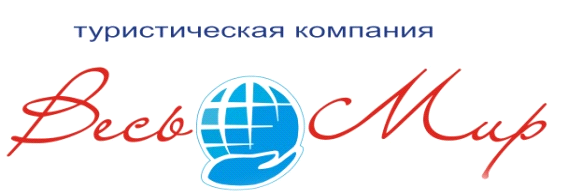 РТ, 420107, г Казань, ул. Спартаковская, д. 2, оф. 312е-mail: allworld-tour@mail.ruсайт: www.vesmirkazan.ruтелефакс:  (843) 296-93-70; 8 (900) 325-27-30______________________________________________________________________________________Цены действуют с 09.01.2020г.    Расчетный период:  день.Расчетный час:  заезд – 8.00, выезд – 21.00.Акция! Действует от 3 дней. В стоимость путевки «Проживание+питание» включено: проживание, питание, спелеолечение (остальные медицинские услуги можно докупить после консультации специалиста санатория).Условные обозначения: основное место: "2" - 2-х спальная кровать, "1" – 1-спальная кровать,  доп.место:  "2" – диван раскладной, «1» - диван не раскладной, раскладушки - детям  до 14 лет.*В стоимость номеров кат. «Люкс» (Корпус №3) включено улучшенное питание в банкетном зале. Дети: принимаются с 2-х лет. До 3-х лет - бесплатно (без предоставления  спального места и питания);  от 3 до 7 лет –  скидка 15%, от 8 до 14 лет – скидка 10%.Санаторий «Ливадия» - ТАТАРСТАН. Цены в 2022 годуПолную информацию по санаторию смотрите здесь…Пенсионерам: специальные заезды по специальным ценам с трансфером из Казани! (см. здесь…)Цены действуют с 10.01.2022 г.  Расчетный период:  день.                                                        Расчетный час:  заезд – 8.00, выезд – 21.00.Скидки:  15%   Пенсионерам, инвалидам, участникам ВОВ и приравненным к ним лиц. Условные обозначения: основное место: "2" - 2-х спальная кровать, "1" – 1-спальная кровать,  доп.место:  "2" – диван раскладной, «1» - диван не раскладной, раскладушки - детям  до 14 лет.ЛЕЧЕНИЕРазработаны специальные лечебные программы.«Здоровая мама – здоровый малыш» - восстановительное лечение беременных
Показания:
- беременность на сроке от 12 до 30 недель (включая прибывание в санатории) - беременность, протекающая без осложнений и соматической патологии- беременность с отягощенным акушерским анализом- беременность группы риска (с отягощенным акушерским, гинекологическим анамнезом)- беременность после лечения бесплодия и ЭКО- беременность при наличии соматической патологииЛечебный комплекс: прием врача специалиста; диета беременных; аромотерапия; спелеотерапия; гидротерапия: бассейн; кислородный коктейль; массаж шейно-воротниковой зоны; фитотерапия (витаминный сбор).
«Гастроэнтерология»  - лечение желудочно-кишечного тракта Показания:- хронический гастрит в стадии ремиссии и неполной ремиссии- язвенная болезнь двенадцатиперстной кишки (в стадии ремиссии)- хронический холецистит в стадии нестабильной ремиссии.- синдром раздраженной кишки (запорный, болевой, диарейный синдромы)- хронический панкреатит в стадии ремиссии- постхолецистэктомический синдром- болезнь оперированного желудка- хронический эзофагит- гастроэзофагальнорефлюксная болезнь- долечивание больных, перенесших оперативное лечение по поводу язвенной болезни желудка и двенадцатиперстной кишки, а также после холецистэктомии (удаления желчного пузыря)Лечебный комплекс: Прием врача-гастроэнтеролога; диетическое питание; прием минеральной воды; кислородный коктейль; фиточай; ЛФК; физиотерапия (электрофорез, магнитотерапия); массаж шейно-воротниковой зоны; лечебные ванны (минеральные); циркулярный душ; хелико-тест; бесплатная консультация врача-гастроэнтеролога через 1 месяц после лечения.«Здоровье ваших глаз» - санаторно-курортная реабилитация пациентов с хронической глазной патологиейПоказания:- Частичноеатрофирование зрительного нерва- Макулодистрофия (сухая форма)- Дистрофия сетчатки- Глаукома- БлизорукостьЛечебный комплекс: диетическое питание; кислородный коктейль; лазеротерапия; электростимуляция (магнитостимуляция) глаз; массаж воротниковой зоны; озонотерапия; магнитотурботрон; консультация врача-офтальмолога.
 
«Метаболический синдром» - восстановительное лечение совокупности заболеваний нарушений метаболизмаПоказания:- артериальная гипертензия- ожирение- сахарный диабет- ишемическая болезнь сердцаЛечебный комплекс: прием врача-гастроэнтеролога; диетическое питание; прием минеральной воды; фитотерапия; скипидарные ванны; подводный душ-массаж; бассейн +сауна; ЛФК; грязелечение на  воротниковую зону и проекцию надпочечников; общий анализ крови, мочи; биохимические анализы.«Сахарный диабет» - восстановительное лечение сахарного диабета, распространенного заболевания, приводящего к нарушению сосудов глаз, нижних конечностей, почек.Показания:- сахарный диабет І типа (инсулинопотребный в стадии компенсации и субкомпенсации)- сахарный диабет ІІ типаЛечебный комплекс: консультация врача-специалиста; диетическое питание; прием минеральной воды; минеральные ванны; магнитотурботрон; грязевые аппликации; бассейн; озонотерапия; ЛФК; общий анализ крови, мочи; сахар крови; биохимический анализ.
«Здоровые суставы» - заболевания суставов – являются одними из самых распространенных заболеваний населения; это заболевание суставного хряща.Показания:- остеоартроз- ревматоидный артрит- болезнь БехтереваЛечебный комплекс: диетическое питание; прием минеральной воды; лечебные ванны; аппликации сакской грязи на сустав; магнитотурбатрон; массаж сустава; ЛФК; физиотерапия (электрофорез, магнитотерапия); бассейн с сауной; озонотерапия; консультация врача-специалиста; общий анализ крови с лейкоформулой; общий анализ мочи; биохимические анализы.
«Твоя идеальная фигура» - избыточная масса телаЛечебный комплекс: диетическое питание; фиточай на выбор; лечебный бассейн с сауной;  кислородный коктейль;  душ Шарко; подводный душ-массаж; прием минеральной воды; тюбаж с минеральной водой; ванны (минеральные, хвойные, жемчужные - один из видов); массаж общий;  процедура медовая тонизирующая; консультация врача, измерение  индекса массы тела, составление индивидуальной программы, контрольные замеры; занятия в тренажерном зале; занятия в тренажерном зале с инструктором; ежедневно: терренкур, климатотерапия.«Здоровая спина"Лечебный комплекс: диетическое питание; прием минеральной воды; лечебные ванны (миниральные, скипидарные); грязевые аппликации; магнитотурботрон; массаж спины; ЛФК; бассейн с сауной;  консультация врача-специалистаРазмещениеКол-воместКол-воместПроживание, питание (руб./сутки)Проживание, питание (руб./сутки)Проживание, питание, лечение (руб./сутки)Проживание, питание, лечение (руб./сутки)Проживание, питание, лечение (руб./сутки)Проживание, питание, лечение (руб./сутки)Проживание, питание, лечение (руб./сутки)КОРПУС «РЯБИНА» (№1)ОснДоп1 чел.2 чел.1 чел.2 чел.2 чел.2 чел.2 чел.(ТВ, хол-к, с/у, душ на пол, посуда, балкон, S =ок. 14 м2)(ТВ, хол-к, с/у, душ на пол, посуда, балкон, S =ок. 14 м2)(ТВ, хол-к, с/у, душ на пол, посуда, балкон, S =ок. 14 м2)(ТВ, хол-к, с/у, душ на пол, посуда, балкон, S =ок. 14 м2)2-х местный «Стандарт»1+1-15703140206041204120412041203 чел.3 чел.2-х местный «Стандарт»44505920(ТВ, хол-к, с/у, ванна, чайник, посуда, балкон)(ТВ, хол-к, с/у, ванна, чайник, посуда, балкон)(ТВ, хол-к, с/у, ванна, чайник, посуда, балкон)1 чел.2 чел.1 чел.2 чел.2 чел.2 чел.2 чел.2-комн.2-х мест.номер «Повышенной комфорт.»1+1222704540276055205520552055203 чел.3 чел.2-комн.2-х мест.номер «Повышенной комфорт.»1+1259207390   1 чел. чел.2 чел.1 чел.2 чел.2 чел.2 чел.2 чел.2-комн.1-но мест.номер «Повышенной комфорт.»2229804450347054305430543054303 чел.3 чел.2-комн.1-но мест.номер «Повышенной комфорт.»225920307390(2 гостиные, спальня, кухня (б/плиты), 2 ТВ, хол-к, СВЧ-печь, с/у, джакузи, сауна, посуда, чайник, балкон, отдельн. вход)(2 гостиные, спальня, кухня (б/плиты), 2 ТВ, хол-к, СВЧ-печь, с/у, джакузи, сауна, посуда, чайник, балкон, отдельн. вход)(2 гостиные, спальня, кухня (б/плиты), 2 ТВ, хол-к, СВЧ-печь, с/у, джакузи, сауна, посуда, чайник, балкон, отдельн. вход)(2 гостиные, спальня, кухня (б/плиты), 2 ТВ, хол-к, СВЧ-печь, с/у, джакузи, сауна, посуда, чайник, балкон, отдельн. вход)(2 гостиные, спальня, кухня (б/плиты), 2 ТВ, хол-к, СВЧ-печь, с/у, джакузи, сауна, посуда, чайник, балкон, отдельн. вход)(2 гостиные, спальня, кухня (б/плиты), 2 ТВ, хол-к, СВЧ-печь, с/у, джакузи, сауна, посуда, чайник, балкон, отдельн. вход)(2 гостиные, спальня, кухня (б/плиты), 2 ТВ, хол-к, СВЧ-печь, с/у, джакузи, сауна, посуда, чайник, балкон, отдельн. вход)3-комн.1-но мест. «Повышенной комфорт.»1+12+230404510353054905490549054903 чел.3 чел.3-комн.1-но мест. «Повышенной комфорт.»59807450РазмещениеКол-воместКол-воместПроживание, питание (руб./сутки)Проживание, питание (руб./сутки)Проживание, питание, лечение (руб./сутки)Проживание, питание, лечение (руб./сутки)Проживание, питание, лечение (руб./сутки)Проживание, питание, лечение (руб./сутки)Проживание, питание, лечение (руб./сутки)КОРПУС «БЕРЕЗА» (№2)ОснДоп1 чел.2 чел.1 чел.2 чел.2 чел.2 чел.2 чел.(ТВ, хол-к, с/у, душ на пол, посуда, балкон, S =ок. 14 м2)(ТВ, хол-к, с/у, душ на пол, посуда, балкон, S =ок. 14 м2)(ТВ, хол-к, с/у, душ на пол, посуда, балкон, S =ок. 14 м2)(ТВ, хол-к, с/у, душ на пол, посуда, балкон, S =ок. 14 м2)2-х местный «Стандарт»1+1-14602920195039003900390039003 чел.3 чел.2-х местный «Стандарт»42305700                           (ТВ, хол-к, с/у, душ на пол, чайник, посуда, балкон, S =ок. 14 м2)                           (ТВ, хол-к, с/у, душ на пол, чайник, посуда, балкон, S =ок. 14 м2)                           (ТВ, хол-к, с/у, душ на пол, чайник, посуда, балкон, S =ок. 14 м2)                           (ТВ, хол-к, с/у, душ на пол, чайник, посуда, балкон, S =ок. 14 м2)                           (ТВ, хол-к, с/у, душ на пол, чайник, посуда, балкон, S =ок. 14 м2)                           (ТВ, хол-к, с/у, душ на пол, чайник, посуда, балкон, S =ок. 14 м2)                           (ТВ, хол-к, с/у, душ на пол, чайник, посуда, балкон, S =ок. 14 м2)                           (ТВ, хол-к, с/у, душ на пол, чайник, посуда, балкон, S =ок. 14 м2)                           (ТВ, хол-к, с/у, душ на пол, чайник, посуда, балкон, S =ок. 14 м2)                           (ТВ, хол-к, с/у, душ на пол, чайник, посуда, балкон, S =ок. 14 м2)1 чел.2 чел.1 чел.2 чел.2 чел.2 чел.2 чел.1-но местный «Стандарт»1-20803390257043704370437043701-но местный «Стандарт»(№209,210,309,310,313,314,409,410,414,415,509,510,514,515)12170349026604470447044704470(ТВ, хол-к, с/у, ванна, чайник, посуда, балкон)(ТВ, хол-к, с/у, ванна, чайник, посуда, балкон)(ТВ, хол-к, с/у, ванна, чайник, посуда, балкон)1 чел.2 чел.1 чел.2 чел.2 чел.2 чел.2 чел.2-комн.2-х мест.номер «Повышенной комфорт.»1+1222104420270054005400540054003 чел.3 чел.2-комн.2-х мест.номер «Повышенной комфорт.»1+158207290   1 чел. чел.2 чел.1 чел.2 чел.2 чел.2 чел.2 чел.2-комн.1-но мест.номер «Повышенной комфорт.»2228704340336053205320532053203 чел.3 чел.2-комн.1-но мест.номер «Повышенной комфорт.»25810307280(2 гостиные, спальня, кухня (б/плиты), 2 ТВ, хол-к, СВЧ-печь, с/у, джакузи, сауна, посуда, чайник, балкон, отдельн. вход)(2 гостиные, спальня, кухня (б/плиты), 2 ТВ, хол-к, СВЧ-печь, с/у, джакузи, сауна, посуда, чайник, балкон, отдельн. вход)(2 гостиные, спальня, кухня (б/плиты), 2 ТВ, хол-к, СВЧ-печь, с/у, джакузи, сауна, посуда, чайник, балкон, отдельн. вход)(2 гостиные, спальня, кухня (б/плиты), 2 ТВ, хол-к, СВЧ-печь, с/у, джакузи, сауна, посуда, чайник, балкон, отдельн. вход)(2 гостиные, спальня, кухня (б/плиты), 2 ТВ, хол-к, СВЧ-печь, с/у, джакузи, сауна, посуда, чайник, балкон, отдельн. вход)(2 гостиные, спальня, кухня (б/плиты), 2 ТВ, хол-к, СВЧ-печь, с/у, джакузи, сауна, посуда, чайник, балкон, отдельн. вход)(2 гостиные, спальня, кухня (б/плиты), 2 ТВ, хол-к, СВЧ-печь, с/у, джакузи, сауна, посуда, чайник, балкон, отдельн. вход)3-комн.2-х мест. «Повышенной комфорт.»1+12+222204440271054205420542054203 чел.3 чел.3-комн.2-х мест. «Повышенной комфорт.»57807250РазмещениеКол-воместКол-воместПроживание, питание, (руб./сутки)Проживание, питание, (руб./сутки)Проживание, питание, лечение (руб./сутки)Проживание, питание, лечение (руб./сутки)Проживание, питание, лечение (руб./сутки)Проживание, питание, лечение (руб./сутки)Проживание, питание, лечение (руб./сутки)КОРПУС «ЕЛОЧКА» (№3)ОснДоп1 чел.2 чел.1 чел.2 чел.2 чел.2 чел.2 чел.(ТВ, хол-к, стенка-горка посуда, с/у, душ.кабина (ванна), чайник, посуда, балкон)(ТВ, хол-к, стенка-горка посуда, с/у, душ.кабина (ванна), чайник, посуда, балкон)(ТВ, хол-к, стенка-горка посуда, с/у, душ.кабина (ванна), чайник, посуда, балкон)(ТВ, хол-к, стенка-горка посуда, с/у, душ.кабина (ванна), чайник, посуда, балкон)(ТВ, хол-к, стенка-горка посуда, с/у, душ.кабина (ванна), чайник, посуда, балкон)2-х местный номер «Стандарт»1+1-21904380268053605360536053603 чел.3 чел.2-х местный номер «Стандарт»577072401-но местный номер «Стандарт»23000440034905380538053805380(ТВ, хол-к, с/у, биде,чайник, посуда, кондиционер, балкон)(ТВ, хол-к, с/у, биде,чайник, посуда, кондиционер, балкон)(ТВ, хол-к, с/у, биде,чайник, посуда, кондиционер, балкон)1 чел.2 чел.1 чел.2 чел.2 чел.2 чел.2 чел.2-комн. 1-но мест.номер «Полулюкс»24270576048306810681068106810(ТВ, хол-к, с/у, джакузи, чайник, посуда, балкон, кондиционер)(ТВ, хол-к, с/у, джакузи, чайник, посуда, балкон, кондиционер)(ТВ, хол-к, с/у, джакузи, чайник, посуда, балкон, кондиционер)1 чел.2 чел.1 чел.2 чел.2 чел.2 чел.2 чел.2-комнатный 2-местный номер «Полулюкс»1+1128605720335067006700670067003 чел.3 чел.2-комнатный  2-местный номер «Полулюкс»71908660(гостиная, столовая, спальня, кухня (б/плиты), ТВ, хол-к, с/у, душ.каб., сауна, халат, тапочки, чайник, посуда, конд-р)(гостиная, столовая, спальня, кухня (б/плиты), ТВ, хол-к, с/у, душ.каб., сауна, халат, тапочки, чайник, посуда, конд-р)(гостиная, столовая, спальня, кухня (б/плиты), ТВ, хол-к, с/у, душ.каб., сауна, халат, тапочки, чайник, посуда, конд-р)(гостиная, столовая, спальня, кухня (б/плиты), ТВ, хол-к, с/у, душ.каб., сауна, халат, тапочки, чайник, посуда, конд-р)(гостиная, столовая, спальня, кухня (б/плиты), ТВ, хол-к, с/у, душ.каб., сауна, халат, тапочки, чайник, посуда, конд-р)(гостиная, столовая, спальня, кухня (б/плиты), ТВ, хол-к, с/у, душ.каб., сауна, халат, тапочки, чайник, посуда, конд-р)(гостиная, столовая, спальня, кухня (б/плиты), ТВ, хол-к, с/у, душ.каб., сауна, халат, тапочки, чайник, посуда, конд-р)(гостиная, столовая, спальня, кухня (б/плиты), ТВ, хол-к, с/у, душ.каб., сауна, халат, тапочки, чайник, посуда, конд-р)(гостиная, столовая, спальня, кухня (б/плиты), ТВ, хол-к, с/у, душ.каб., сауна, халат, тапочки, чайник, посуда, конд-р)(гостиная, столовая, спальня, кухня (б/плиты), ТВ, хол-к, с/у, душ.каб., сауна, халат, тапочки, чайник, посуда, конд-р)1 чел.2 чел.1 чел.2 чел.2 чел.2 чел.2 чел.3-комнатный номер «Люкс»  №102,1081+11452061105.080                                                                                                                                                                                                                                                                                                                                                                                                                                                                                                                                                                                                                                                                                                                                                                                                                                                                                                                                                                                                                                                                                                                                                                                                                                                                                                                                                                                                                                                                                                                                                                                 512071907190719071903 чел.3 чел.3-комнатный номер «Люкс»  №102,10877009260